XXVII созыв                                                                                      31-заседание                       КАРАР                                              			                            РЕШЕНИЕ«16» апрель 2018й.                                №151                                «16» апреля 2018г.   О внесении изменений и дополнений в решение от 28.06.2017 №102 «Об утверждении  Положения о муниципальной службе в сельском поселении Московский сельсовет муниципального района Дюртюлинский район Республики Башкортостан»Согласно протесту Дюртюлинской межрайонной прокуратуры от 23.03.2018г. №Д24-2018/1372 на решение от 28.06.2017 №102 Совет сельского поселения Московский сельсовет муниципального района Дюртюлинский район Республики Башкортостан  решил:В соответствии с Конституцией Российской Федерации, Федеральными законами от 06.10.2003 г. № 131-ФЗ «Об общих принципах организации местного самоуправления в Российской Федерации»,  от 02.03.2007г. №25-ФЗ «О муниципальной службе в Российской Федерации», законом Республики Башкортостан от 16.07.2007 г №453-з «О муниципальной службе в Республике Башкортостан», Уставом сельского поселения Московский сельсовет муниципального района Дюртюлинский район, Совет сельского поселения Московский сельсовет муниципального района Дюртюлинский район  Республики Башкортостан РЕШИЛ:1. Внести в решение Совета  сельского поселения Московский сельсовет муниципального района Дюртюлинский район Республики Башкортостан от 28.06.2017 №102 «Об утверждении Положения о муниципальной службе в сельском поселении Московский сельсовет муниципального района Дюртюлинский район Республики Башкортостан» следующие  изменения и дополнения,    	1). пп.10 п.1 ст. 9 изложив в следующей  редакции:«признания его не прошедшим военную службу по призыву, не имея на то законных оснований, в соответствии с заключением призывной комиссии (за исключением граждан, прошедших военную службу по контракту) - в течение 10 лет со дня истечения срока, установленного для обжалования указанного заключения в призывную комиссию  соответствующего субъекта Российской Федерации , а если указанное  заключение и (или) решение призывной комиссии соответствующего субъекта  Российской Федерации по жалобе гражданина на указанное заключение были  обжалованы в суд, - в течение 10 лет со дня вступления в законную силу  решения суда, которым признано, что права гражданина  при вынесении указанного  заключения и (или) решения призывной комиссии соответствующего субъекта Российской Федерации по жалобе гражданина на указанное заключение  не были нарушены.2). пп.2 п.1 ст.10 изложив в следующей  редакции:«заниматься предпринимательской деятельностью лично или через доверенных лиц, участвовать в управлении коммерческой организацией или в управлении некоммерческой организацией (за исключением участия  в управлении политической партией; участия в съезде (конференции) или общем собрании  иной общественной  организации, жилищного, жилищно-строительного, гаражного кооператива, садоводческого, огороднического, дачного потребительских кооперативов, товарищества собственников недвижимости; участия на безвозмездной основе в управлении указанными некоммерческими организациями (кроме политической партии) в качестве единоличного исполнительного органа или вхождения в состав  их коллегиальных органов управления  с разрешения  представителя нанимателя (работодателя) в порядке, установленном муниципальным правовым актом), кроме случаев, предусмотренных федеральными законами, и случаев, если участие в управлении организацией осуществляется в соответствии законодательством Российской Федерации  от имени органа местного самоуправления.   2.Обнародовать настоящее решение путем размещения текста решения на официальном сайте сельского поселения Московский сельсовет муниципального района Дюртюлинский район Республики Башкортостан в сети Интернет.  	3.Настоящее решение вступает в силу после его официального обнародования.Глава   сельского   поселения                                                        	Д.З.Хуснутдинов Башкортостан   РеспубликаһыДүртөйлө районы муниципаль районыныңМәскәү  ауыл  советы ауыл биләмәһе СоветыКалинин урамы, 47/1й.. Мәскәү ауылы, Дүртөйле районы, Башкортостан  Республикаһы, 452311 Тел. (34787) 63-1-48, факс (34787) 63-149Е-mail: mosk.selsovet@yandex.ru 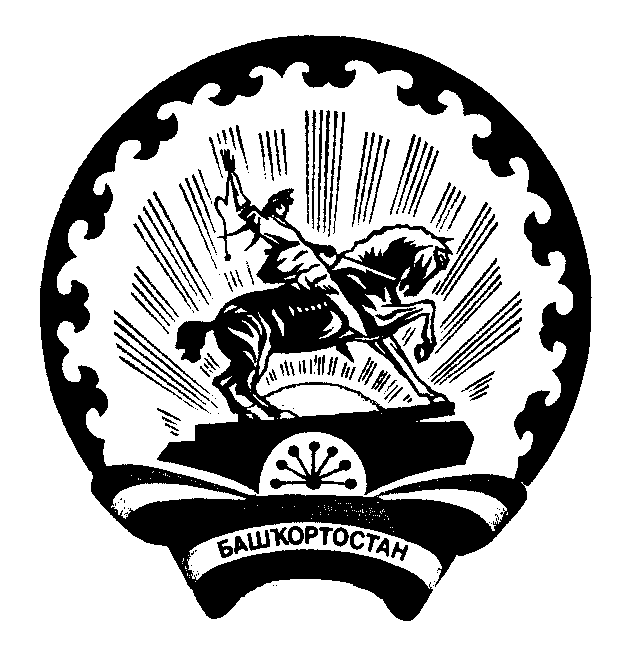 Совет  сельского поселенияМосковский сельсоветмуниципального районаДюртюлинский районРеспублики  БашкортостанКалинина ул., д.47/1, с. Москово, Дюртюлинский районРеспублика Башкортостан, 452311Тел. (34787) 63-1-48, факс  8-347-87-63-149Е-mail: mosk.selsovet@yandex.ru 